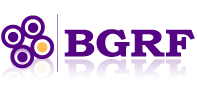 Women's Human Rights Training Institute2016-2017Application Form Should you need more room to respond, please submit additional comments on a separate piece of paperA. Personal InformationLast Name ______________________	First Name ________________________Current Mailing Address: _________________________Contact Number: _________________________	 Number: _____________Email Address: ______________________________Describe your English language proficiency by marking one of the boxes in each row: Please, provide a list of certificates in English language, if applicable: Please confirm that you can make a two year commitment to the program (meeting four times over the two year period, approximately 5 days each time): B. EducationPlease, indicate with a symbol (*) those courses/classes/training mentioned below where the language of instruction or supervision was English.Academic qualificationsPlease list all academic education you have achieved since completing your secondary education. If applicable, list any courses you have taken on or related to international human rights and/or gender studies classes: Please note your licensing status in regards to your ability to practice law: Professional trainingsPlease list any training that you have received on human rights issues, including women’s rights:C. Work ExperienceDescribe in the space below, in 250 words or less, any experience you have working on human rights and/or women’s rights issues (developing strategies to promote human rights and/or women’s rights and the rule of law; campaigning for legislative changes; providing legal advice; providing expertise at training workshops or educational seminars; preparing materials for publication, etc.): Describe in the space below, in 500 words or less, any litigation and/or other legal experience you have with: 1. International and Regional Human Rights Law – using regional and international human rights instruments and their mechanisms, for example the European Convention on Human Rights or UN treaties; 2. National law in the area of human rights protection.If you are working on litigation, include a description of the types of court cases you are working on and the legal and other challenges you are facing working on those cases. Please make sure to include a description of any cases that include gender issues. If you are working on several cases related to gender, please, choose one or two cases that pose significant legal challenges.  If you are currently working or studying outside the Central Eastern European region, please describe your commitment to return to the region or to work on issues in the region in the space below: Will the organization/institution that you currently work for support leave from your work so that you could attend all 4 sessions over a 2 year period? Describe in the space below. If yes, submit a letter from the head of your organization/institution stating this as well as any benefits the organization sees in having you attend this training. Please describe your relationship to the organization / institution that will support your attendance at the training (are you a full-time employee? Part time? On contract? Other relationship, please describe) in the space below. Include your job responsibilities. D. ReferencesPlease attach letters from 2 references (One of whom must be professional. Include an academic reference, if possible; otherwise both references should be professional). Each reference should include in the letter the answer on the following questions: (1) How long has the referee known the applicant? (2) What is her/his professional relationship to the applicant? (3) What is the quality and nature of the applicants work? (4) What is the applicant’s commitment to work on issues concerning women’s rights or human rights?If you are unable to attach the letters from your referees, please ask them to send the references to one of the addresses stated at the beginning of this application form. Please, provide the following information about your referees:First referenceSecond referenceE. Programmatic InquiriesRank your experience and interest in the following issues using a 1 through 3 continuum, with 1 as the highest:Attach a 750-word commentary on the substantive and procedural shortcomings that women in your country face in accessing justice in one of the first three  topics of the WHRTI and, optionally, in the fourth topic in relation to women’s rights. Briefly suggest some changes that would improve the situation.How did you hear about WHRTI? □  A colleague                         □  A former WHRTI participant            □  Other – please specify: □  A friend		         □  Internet search                                         __________________Briefly explain in the space below, in 250 words or less, your interest in women’s rights issues and why you are interested in participating in the WHRTI as well as what are your expectations from it.Question only for participants from non-member countries of the Council of :Please explain in the space below, in 250 words or less, why you are interested to attend the WRHTI, and more specifically, the course and moot-court on the regional mechanisms for women’s rights protection as the ECtHR and the course on the EU law. What would be the added value for your work and for changing the situation of women in your country.F. Check list of documents you must submit along with this application form□ Curriculum Vitae□ Letters from 2 references (see section D.)□ Letter of support from the head of your organization/institution (see section C.)□ A 750-word commentary on the substantive and procedural shortcomings that women in your country face in accessing justice in one of the three topics covered by the WHRTI. Briefly suggest some changes that would improve the situation. (see section E.)In signing this form I confirm I have read and I accept the Terms of Participation and that the information provided here and in all the attachments to this application is correct.Signature : _______________________________        Date:_______________________To ApplyPlease send completed application by 30 June 2016by e-mail to: office@bgrf.org and whrtinstitute@gmail.comPlease include “Application to WHRTI (2016-2017)” in the subject line.  (The form and all supporting documents must be submitted in one email and must be in English.)Admission Applicants who have been selected for an interview will be contacted by 20 July 2016.  BasicGoodExcellentWritingSpeakingListeningInstitutionDates AttendedFocus of studies Degree and Date Received/ ExpectedOrganizerDates AttendedFocus of the trainingEmployerAddressDates EmployedTitle / PositionTitle and name PositionPhone numberFaxEmailTitle and name PositionPhone numberFaxEmailInterestExperienceViolence Against Women Reproductive Rights Employment DiscriminationSocial and Economic Rights